Объёмная аппликация «Рыбки» из кругов (полукругов) для детей 3–7 лет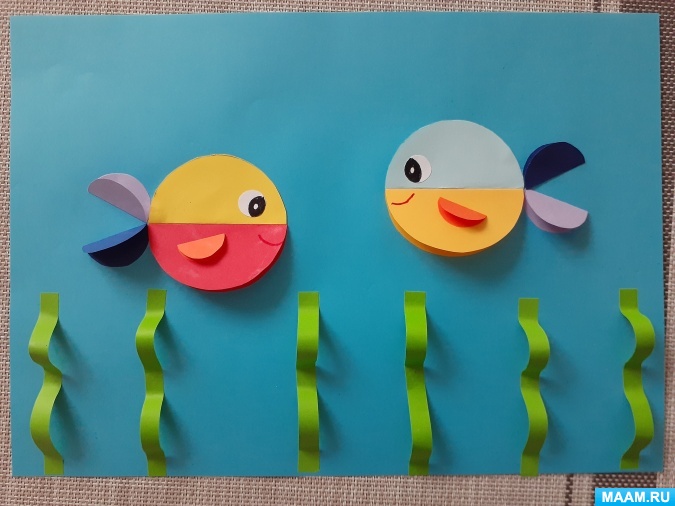 Это занятие в период самоизоляции можно провести с детьми дома в любом возрасте от 3 до 7 лет.Разница будет заключаться только в сложности: если ребенку 3 лет мы предлагаем только наклеивать детали, и он может сделать 1 рыбку вместо 2-х, водоросли можно просто нарисовать, то детишкам постарше мы даем ножницы и шаблоны для вырезания, а ребятам - подготовишкам даем ножницы и цветную бумагу, они все делают сами.Цель: закрепление знаний геофигур (круг, полукруг, развитие мелкой моторики, умения пользоваться ножницами и аккуратно приклеивать изображение, развитие воображения и творческих навыков.Оборудование и материалы: цветная двусторонняя бумага по выбору, клей, ножницы, клеенка, фломастеры.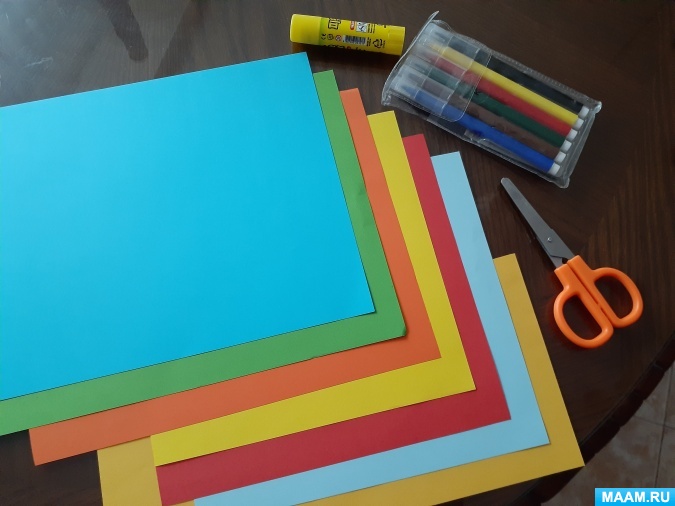 Ход выполнения работы:Берем цветную бумагу и выбираем цвет для будущих рыбок. Я предлагаю взять разные цвета, так веселее!Вырезаем круги: нам понадобятся 4 больших круга (для тела рыбки, 4 средних (для хвостиков, 2 маленьких (для плавников) и 2 самых маленьких (для глаз).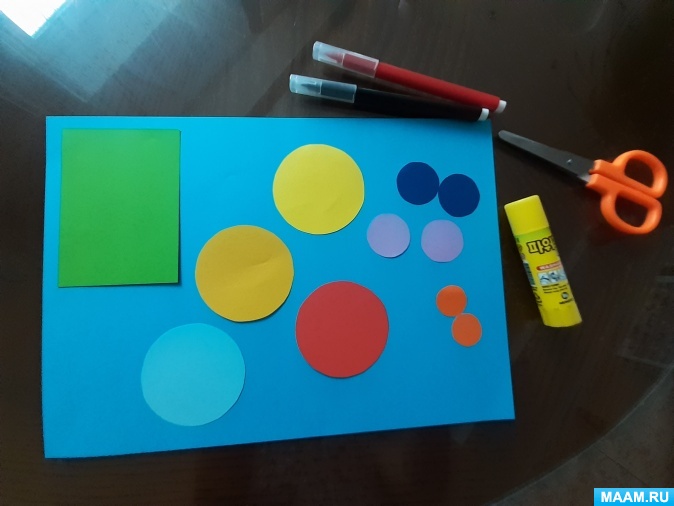 Все вырезанные круги складываем пополам, из зеленой бумаги вырезаем полоски.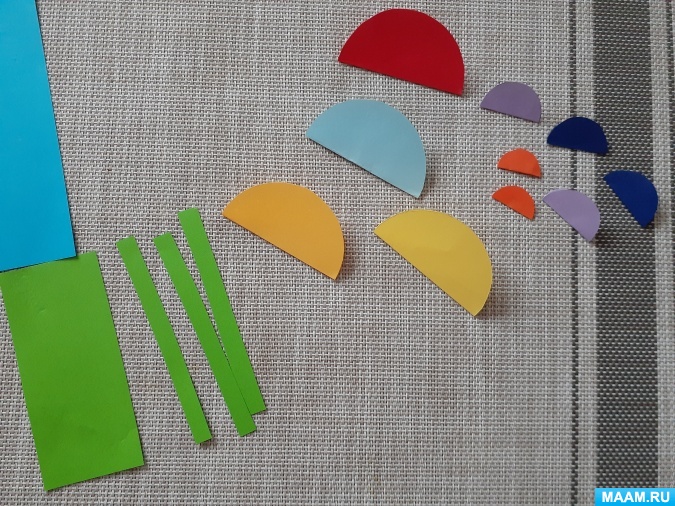 Берем фон и приклеиваем сначала большие круги так, чтобы полукруги располагались горизонтально поверхности листа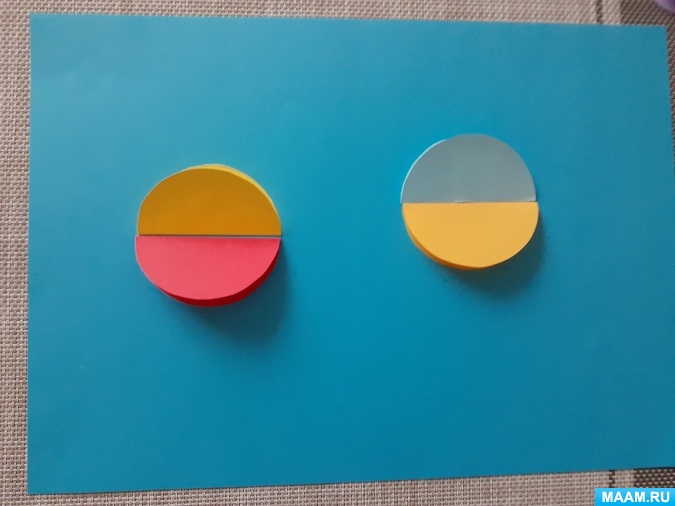 приклеиваем хвостикиприклеиваем плавники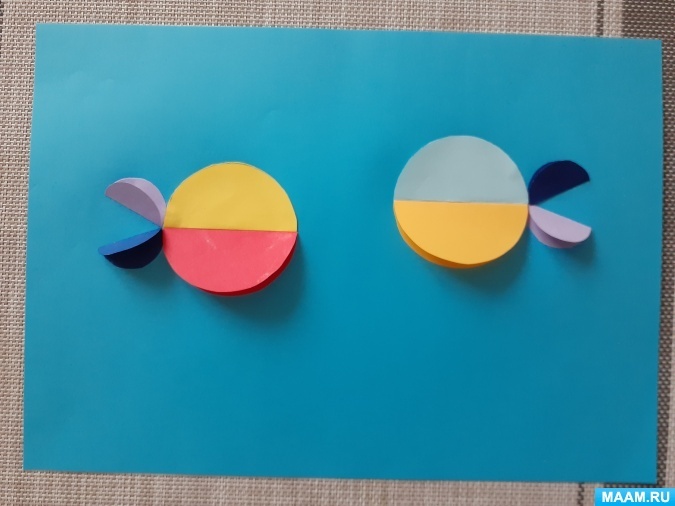 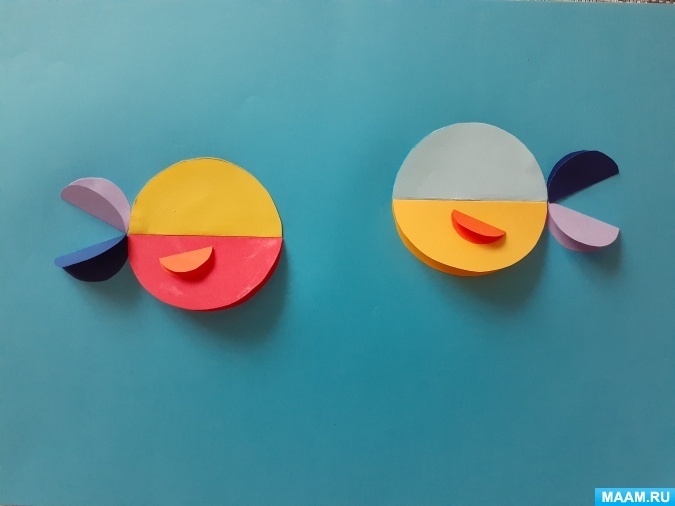 приклеиваем глазкиводоросли приклеиваем по желанию.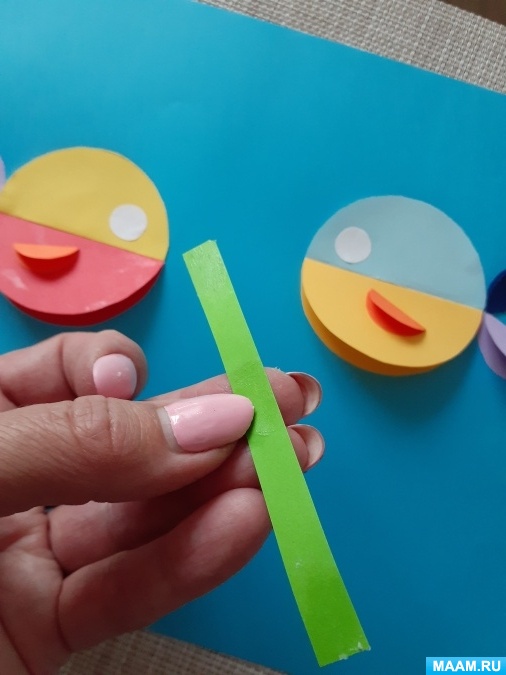 Чтобы они получились объемными, всю полоску намазывать клеем не нужно, наносим клей по краям и в середине полоски. Приклеиваем сначала концы, делая воздушную петлю, а затем прижимаем бумагу посередине – получается волна.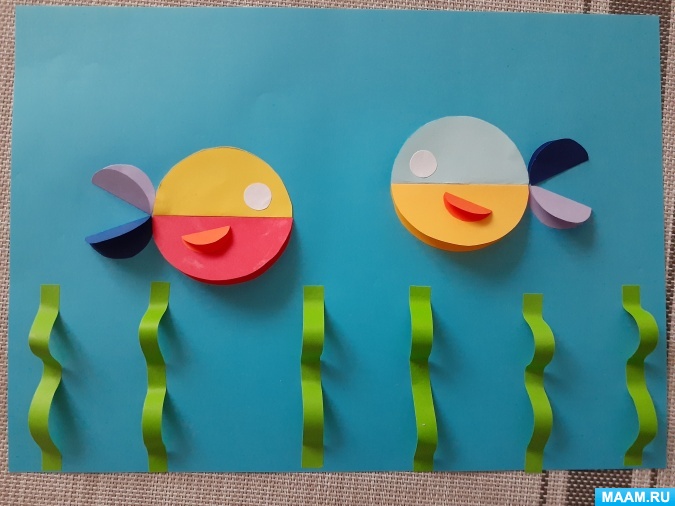 Теперь рисуем рыбкам глазки и ротик.Вот и все!С ребятами в детском саду мы таких рыбок сделали, у нас получилось целое море! И обязательно закрепляем знание геометрических фигур!